E. Infantil e Primaria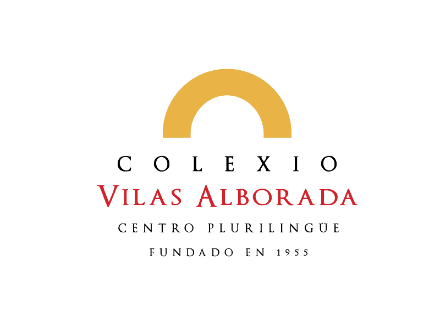 R/ Fraguas 26-28 Tlf e Fax 981 585 791Móbil 689 311 923cpr.vilas.alborada@edu.xunta.eswww.colexiovilasalborada.es15703 Santiago de CompostelaCompromiso para a realización da enquisa de autoavaliación clínica diaria do Covid-19 segundo o requirido no PROTOCOLO DE ADAPTACIÓN AO CONTEXTO DA COVID 19 NOS CENTROS DE ENSINO NON UNIVERSITARIO DE GALICIA PARA O CURSO 2021-2022D./Dna.................................................................................................. con DNI ..................................., na miña condición de representante legal do alumno ou alumna............................................................ comprométome á realización da enquisa de autoavaliación diaria do alumno/a.................................................................................................. en relación ao Protocolo de Adaptación ao Contexto da Covid 19 nos centros de ensino non universitario de Galicia para o presente curso requirido pola Consellería aos centros educativos, asumindo a responsabilidade a nivel individual como parte da Comunidade Educativa do Colexio Plurilingüe Vilas Alborada contribuindo ao cumprimento estrito das medidas de protección implantadas (Plan de Adaptación do Colexio Plurilingüe Vilas Alborada), encamiñadas a controlar e a reducir a transmisión do COVID-19.   No caso de que se detectase sintomatoloxía compatible na casa, o alumnado non acudirá ao centro e  a súa familia contactará co centro de saúde de referencia do alumno/a dentro das seguintes 24 horas e con algunha das persoas do equipo Covid á maior brevidade posible. O alumnado  que conviva cunha persoa cun diagnóstico positivo da Covid-19,   non poderá acudir ao centro, en virtude de ser considerado contacto estreito. Os conviventes dunha persoa con síntomas compatibles coa Covid-19 que se encontre á espera do resultado, evitarán as interaccións sociais que sexan prescindibles ata que se confirme o resultado, pero non será necesario que garden corentena no domicilio, podendo acudir tanto á escola como ao seu posto de traballo.Santiago de Compostela, ...... de .................. de 20......D./Dna...............................................................................INFORMACIÓN BÁSICA SOBRE PROTECCIÓN DE DATOSCLÁUSULA ADAPTADA AO REGULAMENTO (UE) 2016/679 E Á LEI ORGÁNICA 3/2018 DO 5 DE DECEMBROINFORMACIÓN BÁSICA SOBRE PROTECCIÓN DE DATOSCLÁUSULA ADAPTADA AO REGULAMENTO (UE) 2016/679 E Á LEI ORGÁNICA 3/2018 DO 5 DE DECEMBROResponsableVILAS-ALBORADA, S.L.  FinalidadeDispoñer dunha base de datos da comunidade educativa do centro (persoal do centro, alumnos/ as, nais, pais, titores/ as e outros conviventes co alumno/a e persoal propio do centro), para levar un control conforme o centro educativo cumpriu a obrigación legal de informar a cada membro do protocolo de actuación en caso de detectar síntomas compatibles con  COVID - 19.LexitimaciónPor interese públicoCumprimento dunha obrigación legal.DestinatariosNon se cederán datos a terceiros, salvo por obrigación legal. DereitosAcceso, rectificación e supresión dos datos persoais, así como outros dereitos adicionais explicados na información adicional.Delegado de Protección de Datos (DPD)OFINEMU AUDITORES - CONSULTORES, S.L. Pode consultar a función do mesmo na información adicional.Información adicionalPode consultar a información adicional e detallada sobre Protección de Datos solicitándoa na Secretaría do Centro.